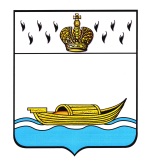 ДУМА ВЫШНЕВОЛОЦКОГО ГОРОДСКОГО ОКРУГАРЕШЕНИЕ от 24.11.2021                                   № 331О внесении изменений в решение ДумыВышневолоцкого городского округаот 22.04.2020 № 173 «Об утверждении прогнозного плана (программы) приватизации имущества муниципального образования Вышневолоцкий городской округ Тверской области на 2020-2022 годы»В соответствии с Федеральными законами от 21.12.2001 № 178-ФЗ «О приватизации государственного и муниципального имущества», от 06.10.2003  № 131-ФЗ «Об общих принципах организации местного самоуправления в Российской Федерации», Уставом муниципального образования Вышневолоцкий городской округ Тверской области, решением Думы Вышневолоцкого городского округа от 26.02.2020 № 156 «Об утверждении Положения о порядке управления и распоряжения имуществом, находящимся в собственности муниципального образования Вышневолоцкий городской округ Тверской области», Дума Вышневолоцкого городского округа решила:Внести в решение Думы Вышневолоцкого городского округа от 22.04.2020 № 173 «Об утверждении прогнозного плана (программы) приватизации имущества муниципального образования Вышневолоцкий городской округ Тверской области на 2020-2022 годы» (с изменениями от 23.06.2020 № 184, от 09.09.2020 № 190, от 24.03.2021 № 263, от 06.08.2021 № 294) (далее решение) следующие изменения:в приложении к решению: в пункте 2 «Перечень объектов недвижимого имущества, планируемого к приватизации в 2021 году» подраздела 1 раздела 2 «Муниципальное имущество, планируемое к приватизации в 2020-2022 годах» строку 1 изложить в следующей редакции:  «                                                                                                                                  ». Опубликовать настоящее решение в газете «Вышневолоцкая правда» и разместить на официальном сайте муниципального образования Вышневолоцкий городской округ Тверской области в информационно-телекоммуникационной сети «Интернет».Настоящее решение вступает в силу со дня его официального опубликования.Глава Вышневолоцкого городского округа                                          Н.П. РощинаПредседатель Думы Вышневолоцкого городского округа                                           Н.Н. Адров№п/пНаименование объекта, кадастровый номерАдрес объекта Площадь объекта, кв.м.ОбремененияОриентировочная рыночная стоимость, руб., с учетом НДСВозможный способ приватизации1Нежилое помещение №1003,69:39:0070322:396Тверская область, г. Вышний Волочек, ул. Баумана, д. 985,6_650 000,0Открытый аукцион,Продажа посредством публичного предложения